ESTATUTOS DE INTERASTUR, S.COOP.TÍTULO I: DENOMINACIÓN, DURACIÓN, DOMICILIO Y OBJETOArtículo 1: Denominación y régimen legalLa sociedad se denomina INTERASTUR. S. COOP  constituida como una sociedad cooperativa que se rige por los presentes estatutos.Artículo 2: DuraciónLa sociedad se constituyó el 18 de septiembre de 2017 y finalizará su actividad el 22 de junio de 2018.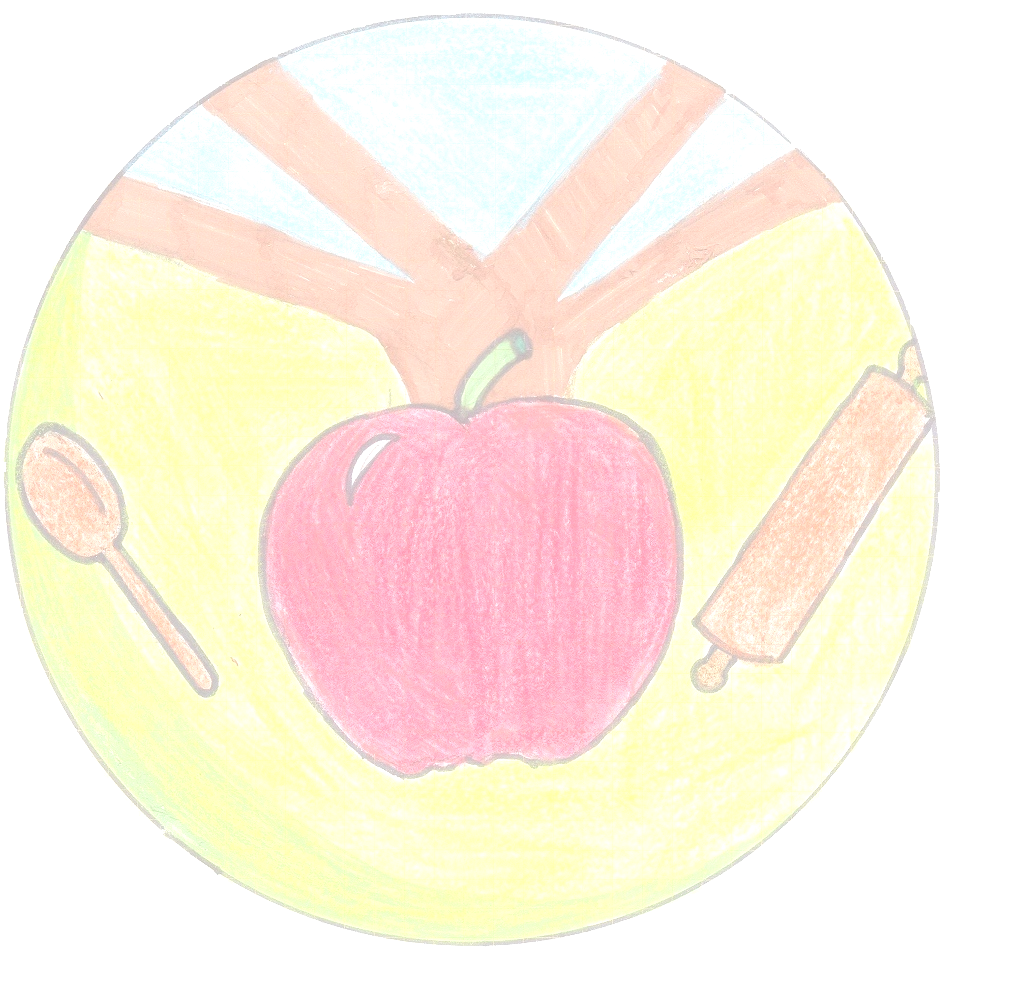 Artículo 3: Domicilio socialEl domicilio social se haya situado en , Avenida de , 25, 33930 (ASTURIAS).Artículo 4: Ámbito territorialEl ámbito territorial de actividad de  cooperativa es Artículo 5: Objeto socialLa cooperativa tendrá como objeto social la compra de productos asturianos, el intercambio de estos productos con una cooperativa socia, recepción de los productos que para nuestra cooperativa compren los socios y la venta de esos productos en el mercado local.Artículo 6: CapitalEl capital social es de quince euros.TÍTULO II: DE LOS SOCIOSArtículo 7: Personas que pueden ser sociosPueden ser socios de la presente cooperativa las personas físicas y jurídicas que aporten una cantidad económica de 1,50 €, según lo señalado en los presentes Estatutos.Artículo 8: Adquisición de la condición de socioSon socios los promotores que aporten la cuota y que consten como tales en la escritura de constitución.Con posterioridad a la constitución, pueden adquirir la condición de socios quienes sean admitidos como tales tras el oportuno procedimiento de admisión, y hayan desembolsado las cantidades previstas como la cuota de ingreso.Artículo 9: Obligaciones de los socios Los socios están obligados a:Cumplir los acuerdos válidamente adoptados por los órganos sociales de la cooperativa.Participar en las actividades que desarrolla en la cooperativa para el cumplimiento de su fin social.Guardar secreto sobre asuntos y datos de la cooperativa cuya divulgación pueda perjudicar a los intereses sociales lícitos.Aceptar los cargos para los que fueren elegidos, salvo justa causa de excusa.Cumplir con las obligaciones económicas que les correspondan.No realizar actividades competitivas con las actividades empresariales que desarrolle la cooperativa, salvo autorización de la presidenta.Artículo 10: Derechos de los sociosLos socios tienen derecho a:Asistir, participar en las actividades de la cooperativa.Ser elector o elegible para los cargos de los órganos sociales.El retorno cooperativo, en su caso.Derecho a información.Derecho a opinión y a votar libremente en cualquier decisión.La actualización, cuando proceda, y la liquidación de las aportaciones de capital social.La baja voluntaria.Artículo 11: Baja del socioLos socios podrán darse de baja voluntariamente en la cooperativa en cualquier momento, mediante preaviso por escrito al presidente. El plazo de preaviso es de 2 días.La calificación y determinación de los efectos de la baja será competencia del presidente que deberá formalizarla en el plazo de 2 días.El socio disconforme con el acuerdo motivado del presidente, sobre la calificación y efectos de su baja podrá impugnarlo en los términos previstos dentro de las normas de disciplina  social para los recursos contra las sanciones.La persona que se quiera dar de baja recibirá el dinero de la aportación inicial.Si una mayoría de los integrantes de la sociedad decide que uno de los integrantes no cumple con los requisitos mínimos podrán votar la expulsión del mismo.TÍTULO III: DE LAS NORMAS DE DISCIPLINA SOCIALArtículo 12: Normas de disciplina socialLos socios pueden ser sancionados por faltas, que se clasifican en faltas leves, graves y muy graves.Artículo 13: Plazos de prescripciónLas infracciones cometidas por los socios prescribirán si son leves a los 2 meses, si son graves a los 4 meses, y si son muy graves a los 6 meses. Los plazos empezarán a computarse a partir de la fecha en la que se hayan cometido. El plazo se interrumpe al iniciarse el procedimiento sancionador y corre de nuevo si en el plazo de cuatro meses no se dicta y notifica la resolución.TÍTULO IV: REPARTO DEL DINEROArtículo 14: Reparto de beneficiosUna parte del beneficio obtenido por la cooperativa (10%) se donará a una asociación de cuidado de animales; el resto del beneficio social se repartirá a todos los socios:Que hayan aportado el capital antes de cumplir los 2 meses desde el inicio de la actividad de la sociedad.Que hayan cumplido con las obligaciones derivadas de las actividades de la sociedad.